Интерактивный метод обучения, как условие повышения качества образования Бутина О.В., заместитель директораМБОУ «Гимназия № 27»В современном мире наибольшую значимость обретает способность обучаться. Важным показателем этого умения является школьная успеваемость, которая у определенного количества детей не достигает минимального уровня. Теория и практика показывает, что неуспеваемость – многостороннее явление, имеющее сложную специфику и происхождение. Данная проблема и ее способы преодоления издавна волнуют педагогов. Не случайно Я.А. Коменский посвятил им целый ряд разделов своей «Великой дидактики». Прежде всего он говорит о том, что все дети от природы имеют предрасположение, стремление к знанию и опровергает утверждение, что сама трудность вещей приводит к непониманию. «Если до вершин знаний доходят немногие, то это происходит не оттого, что для человеческого рода есть что-либо недоступное, а оттого что ступеньки расположены плохо, с провалами, т.е. оттого, что метод запутан». «Несомненно, – утверждает он, – что по правильно расположенным, крепким ступенькам можно кого угодно возвести на какую угодно высоту». Поэтому важно, чтобы повышение качества образования осуществлялось не за счёт дополнительной нагрузки на обучающихся, а путем совершенствования методов обучения. Их выбор зависит от особенностей учебного предмета, целей и задач обучения, возрастной и индивидуальной специфики обучающихся, уровня их образованности, развития и воспитания, материально-технической оснащенности ОО, способностей и возможностей учителя, его мастерства и личных качеств, времени на решение дидактических задач. Каждый метод обучения характеризуется тремя признаками: – обозначает цель обучения; – способ усвоения; – характер взаимодействия субъектов обучения.Методы обучения можно подразделить на три обобщенные группы: пассивные, активные, интерактивные. Каждый из них имеет свои особенности. Рассмотрим подробнее интерактивный метод, как наиболее современный.Интерактивный («Inter» – это взаимный, «act» – действовать) – означает взаимодействовать, находится в режиме беседы, диалога с кем-либо. Другими словами, в отличие от активных и пассивных методов, интерактивный ориентирован на более широкое взаимодействие обучающихся не только с учителем, но и друг с другом. Место учителя в интерактивных уроках сводится к направлению деятельности обучающихся на достижение цели и разработке плана урока. Это обучение, погруженное в общение, оно сохраняет конечную цель и основное содержание учебного предмета, но видоизменяет формы и приемы ведения занятия. По-другому интерактивный метод называют «диалоговым обучением». Научно-методические основы, на которых базируется интерактив: – обучение через опыт и сотрудничество; – учет различий в стилях познания; – поисковые и исследовательские методы; – игровые методы.Задачи интерактивного метода обучения:– включать каждого участника в активный процесс освоения знаний;– реализовывать дифференцированный и индивидуальный подхода;– формировать навыки успешного общения, такие как умение слушать, строить диалог, задавать вопросы, работать в команде;– развивать умения самостоятельно добывать знания, разделять задачи на более мелкие, определять последствия своего выбора и брать на себя ответственность за результат.Проведенные в США в 1980-х годах исследования (National Training Laboratoriesin Bethel, Maine) позволили обобщить данные относительно эффективности (средний процент усвоения знаний) различных методов обучения. Эти результаты представлены на рисунке «Пирамида обучения». Рисунок № 1Пирамида обучения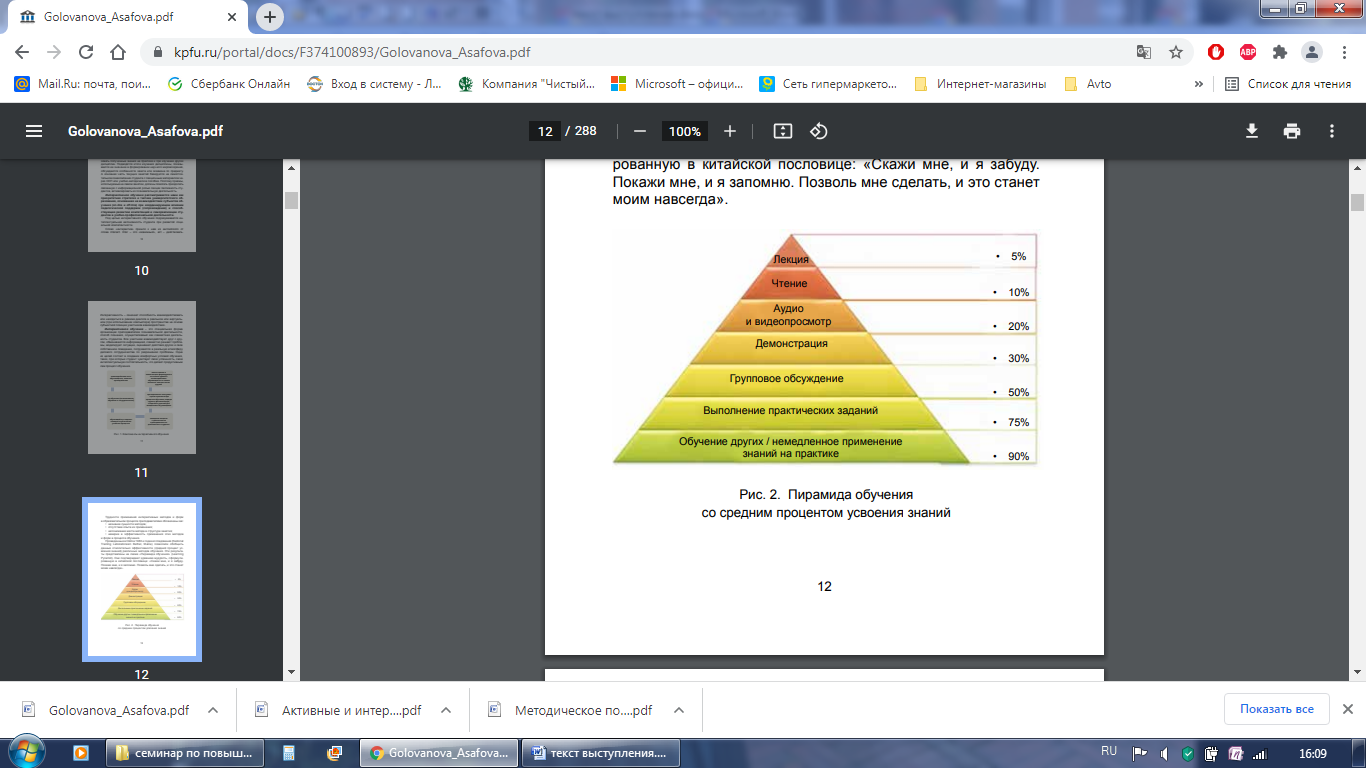 Мы видим, что формы интерактивного метода находятся в основании пирамиды, так как на уроках при их использовании знания усваиваются обучающимися гораздо быстрее и лучше. При подготовке к каждой конкретной теме по учебному предмету у учителя есть возможность использовать разные формы. Перед вами некоторые из них:– мастер-класс –  передача практического опыта от учителя к обучающемуся;– кейс – решение конкретной ситуации;– голосование, опрос – обсуждение, в ходе которого обучающиеся активно включаются в поиск, открыто делятся мнениями и учатся аргументировать свою точку зрения;– мозговой штурм – совместное генерирование идей и поиск нестандартных творческих решений. Мозговой штурм предполагает запрет на любую критику  на стадии генерации идей, когда основной акцент делается скорее на количество идей, чем на их качество. После стадии первоначальной генерации предложенные идеи могут быть сгруппированы, оценены, отложены для дальнейшего их изучения или отобраны как возможное решение рассматриваемой проблемы;– проект – самостоятельная работа над поставленной задачей;– «Микрофон» – высказывание одного обучающегося по поставленной проблеме, остальные не комментируют;– дебаты – обоснованные и аргументированные высказывания двух сторон. Разновидность публичной дискуссии участников дебатов, направленная на переубеждение в своей правоте третьей стороны, а не друг друга; – игра деловая – деятельность обучающихся развертывается на имитационно-игровой модели, отражающей содержание, технологии и динамику профессиональной деятельности специалистов;– «Аквариум» – разновидность деловых игр, где участники, которых не задействовали в процессе, комментируют происходящее. Остальные наблюдают со стороны и анализируют не только действия участников, но и предложенные ими варианты, идеи. Метод предполагает одновременную работу двух групп - внутренней и внешней. Внутренняя группа участвует в обсуждении какой-либо темы/проблемы, при этом члены внешней группы выступают в роли наблюдателей за происходящим во внутренней;– круглый стол – предполагает коллективное обсуждение обучающимися проблемы, предложений, идей, мнений и совместный поиск решения;– ротационные тройки – работа в группе из трех человек, в которой состав меняется при каждом следующем задании;– пары и малые группы – работа вдвоем и более.– «Дерево решений» –  работа с ватманами: группы записывают решение предложенной ситуации, а затем меняются ими, добавляя свои идеи на ватман соседней группы;– ПОПС – структура формулы содержит в себе 4 компонента, которые представляют собой расшифровку первых букв данной аббревиатуры и являются необходимыми элементами для построения текста:П – позиция. Высказывание своего собственного мнения по заданной проблеме. Для этого можно использовать следующие формулировки: «Я считаю, что…», «На мой взгляд, эта проблема заслуживает/не заслуживает внимания», «Я согласен с…»;О – обоснование, объяснение своей позиции. Необходимо привести все возможные аргументы, подтверждающие ваше мнение. Должны быть затронуты моменты из изученного модуля либо темы по учебному предмету, раскрыты определения и понятия. В данном блоке основной вопрос – почему вы так думаете? А это значит, что начинать раскрытие его следует со слов «Потому что…» или «Так как…».П – примеры. Для наглядности и подтверждения понимания своих слов необходимо привести факты, причем их должно быть не менее трех. Данный пункт раскрывает умения обучающихся доказать правоту своей позиции на практике. В качестве примеров можно использовать как собственный опыт, так и предметные знания. Речевые обороты, используемые на этом шаге, – «Например…», «Я могу доказать это на примере…».С – следствие (суждение или умозаключение). Этот блок содержит выводы, подтверждающие высказанную позицию. Начало предложений в нем может быть таким: «Таким образом…», «Подводя итог…», «Поэтому…», «Исходя из сказанного, я делаю вывод о том, что…».Как видно из вышеперечисленных форм обучения, интерактивный метод призван решать главную задачу, сформулированную в ФГОС ОО – научить ребенка учиться. Первое, чего успешно добьется учитель – повышение качества обучения за счет живого интереса к уроку. К результативности интерактивного обучения можно отнести: – развитие активно-познавательной и мыслительной деятельности; – вовлечение в процесс познания, освоения нового материала не в качестве пассивных слушателей, а в качестве активных участников; –  развитие умений и навыков анализа и критического мышления; –  усиление мотивации к изучению учебных предметов учебного плана; – создание благоприятной, творческой атмосферы на уроке; – развитие коммуникативных компетенций; – увеличение объема самостоятельной работы; – развитие умений и навыков владения современными техническими средствами и технологиями обработки информации; – формирование и развитие умений и навыков самостоятельно находить информацию и определять уровень ее достоверности.Таким образом, создание в образовательном процессе ОО условий для повышения качества обучения возможно благодаря интерактивным методам. Интерактивная учебная деятельность, как активное, продуктивное, рефлексивное взаимодействие субъекта образовательного процесса с образовательной средой, является одним из решающих факторов повышения качества образования.Список использованной литература1. Атутов П.Р. Технология и современное образование. – М.: Педагогика – 2015. – 230 с.2. Коменский Я.А. Избранные педагогические сочинения. Великая дидактика. –М.: Просвещение, 1955. – 652 с.3. Коротаева, Е.В. Обучающие технологии в образовательной деятельности учащихся. – М.: «Академия», 2002. – 205 с.